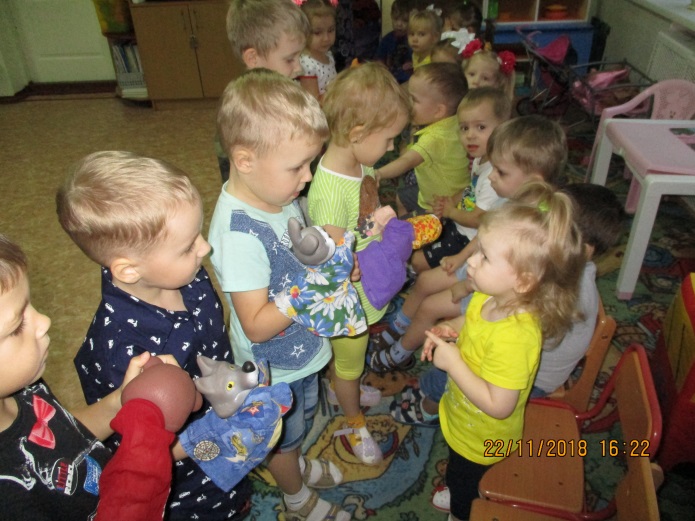 Муниципальное автономное дошкольное образовательное учреждение «Детский сад № 16 города Шимановска» 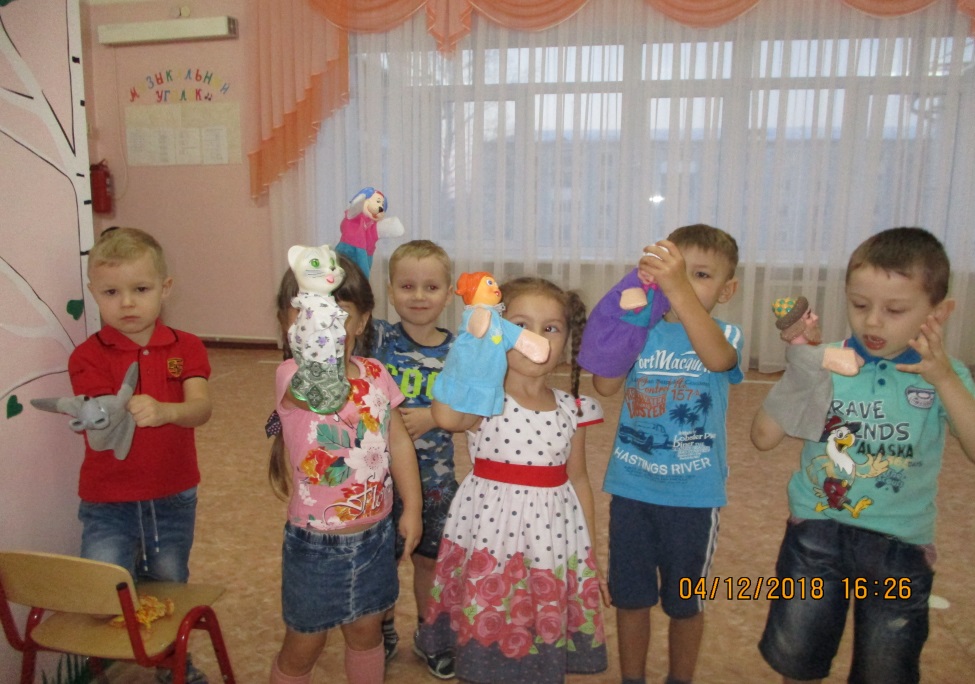 Всякую свою выдумку, впечатление из окружающей жизни ребенку хочется воплотить в живые образы и действия. Входя в образ, он играет любые роли, стараясь подражать тому, что видел, и что его заинтересовало, и, получая огромное эмоциональное наслаждение. 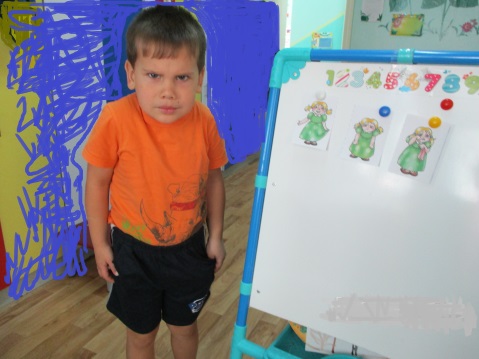       Занятия театральной деятельностью помогают развить интересы и способности ребенка; способствуют общему развитию; проявлению любознательности, стремления к познанию нового, усвоению новой информации и новых способов действия, развитию ассоциативного мышления; настойчивости, целеустремленности проявлению общего интеллекта, эмоций при проигрывании ролей. Кроме того, занятия театральной деятельностью требуют от ребенка решительности, систематичности в работе, трудолюбия, что способствует формированию волевых черт характера. У ребенка развивается умение комбинировать образы, интуиция, смекалка, изобретательность, 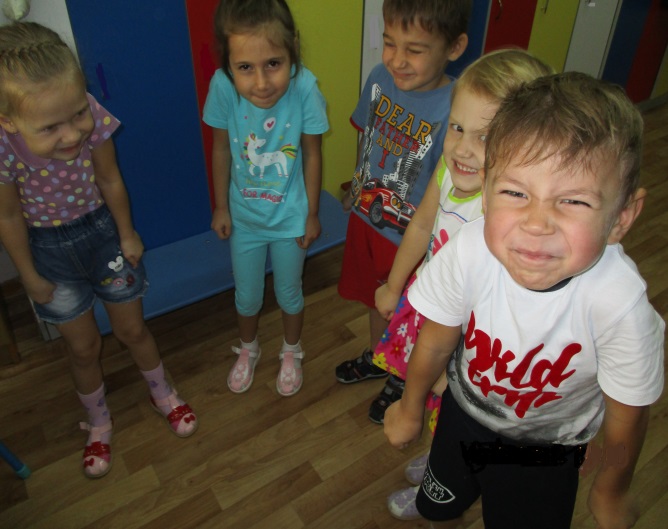 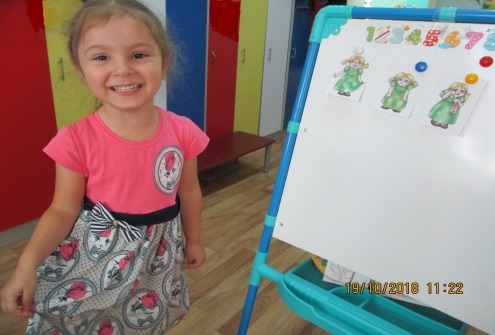 способность к импровизации.         Занятия театральной деятельностью и частые выступления на сцене перед зрителями способствуют реализации творческих сил и духовных потребностей ребенка, раскрепощению и повышению самооценки.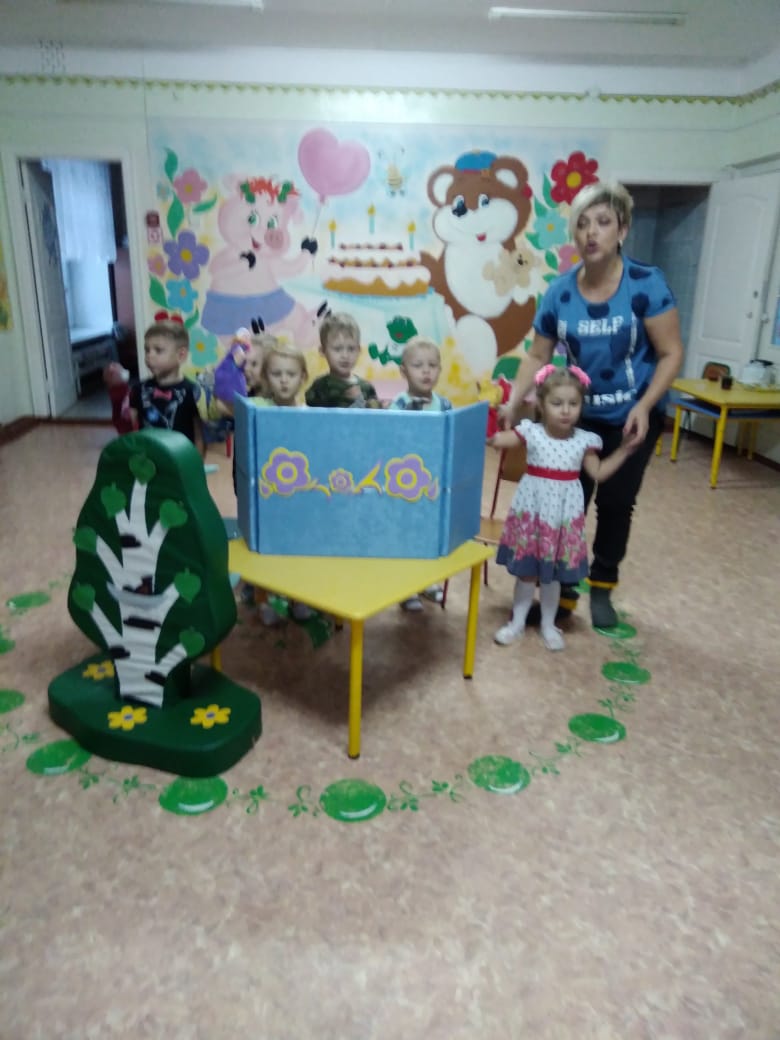 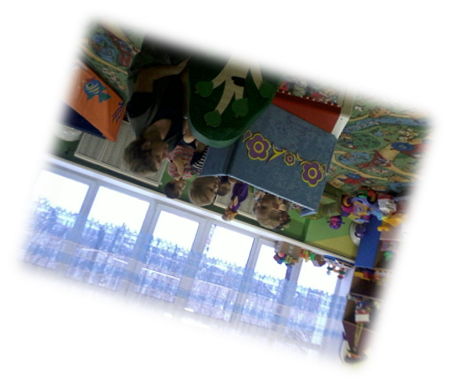   Занятия проводятся 1 раз в неделю во вторую половину дня, продолжительность занятия - 20 минут ( средняя группа), общее количество учебных занятий в год - 36.  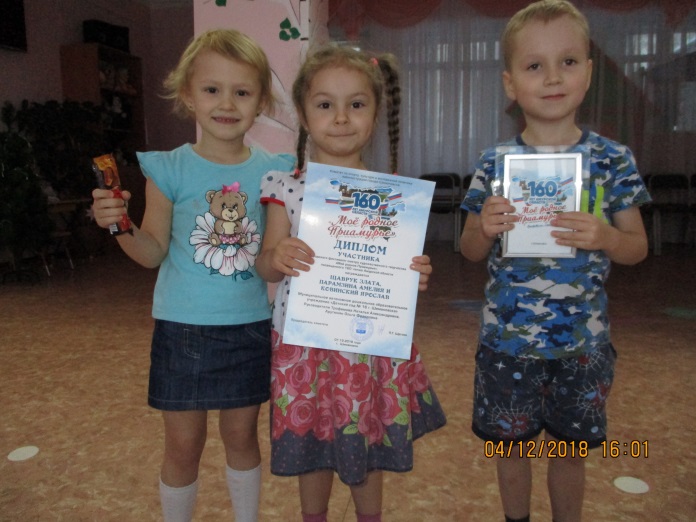 Занятия проводятся по следующей схеме:- введение в тему;- создание эмоционального настроения;-театрализованная деятельность (используются методы и приемы: чтение, рассказ воспитателя, беседа с детьми, рассказ детей, показ воспитателем  способа  действия, театрализованные игры, игры - импровизации, индивидуальные творческие задания, сочинение сказок, придумывание историй для постановки, подготовка этюдов и мини-сказок, драматизаций, с дальнейшим показом зрителям);-изготовление разных театральных кукол, ремонт атрибутов и пособий к сценкам, драматизациям. Оформление альбома о театре.Педагогический анализ знаний и умений детей (диагностика) проводится 2 раза в год: вводный - в сентябре, итоговый - в мае.Работа с детьми: Индивидуальная     парная,подгрупповая.Творческим отчётом стало выступление детей перед зрителями. Постановка музыкальной сказки «Заюшкина избушка» имела большой успех. Конечно, за 1 год занятий невозможно всему научиться и всё узнать - это только начало творческого пути: главное, что приобрели юные артисты – это уверенность в  собственных силах! Так держать!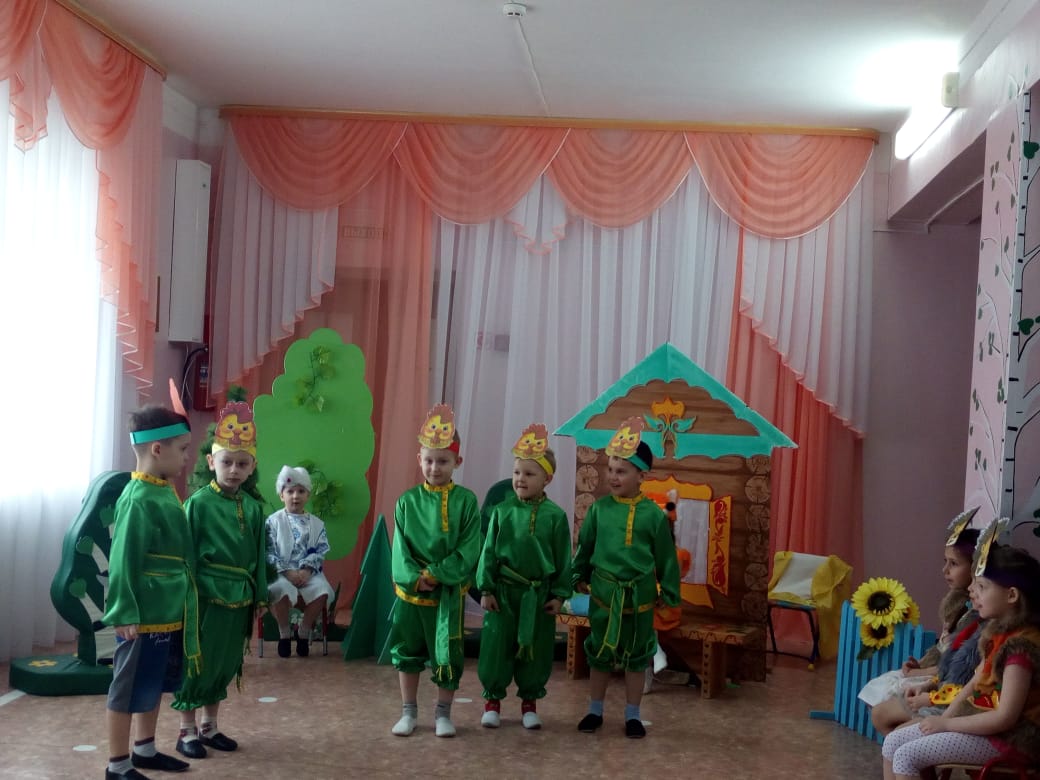 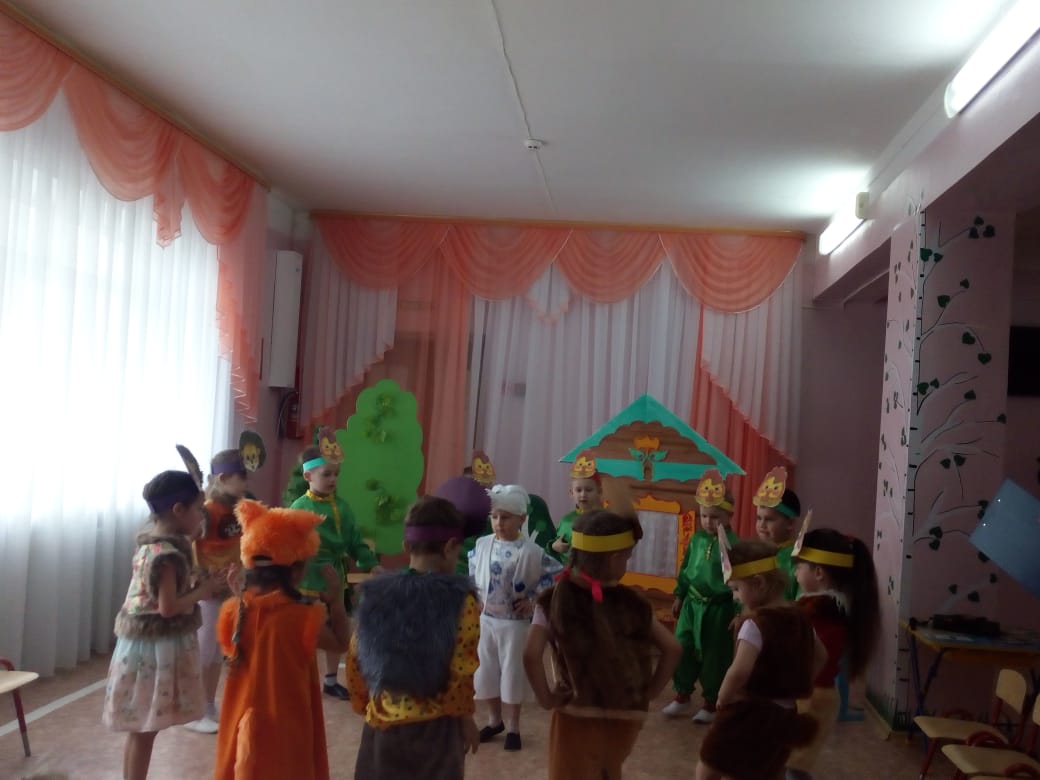 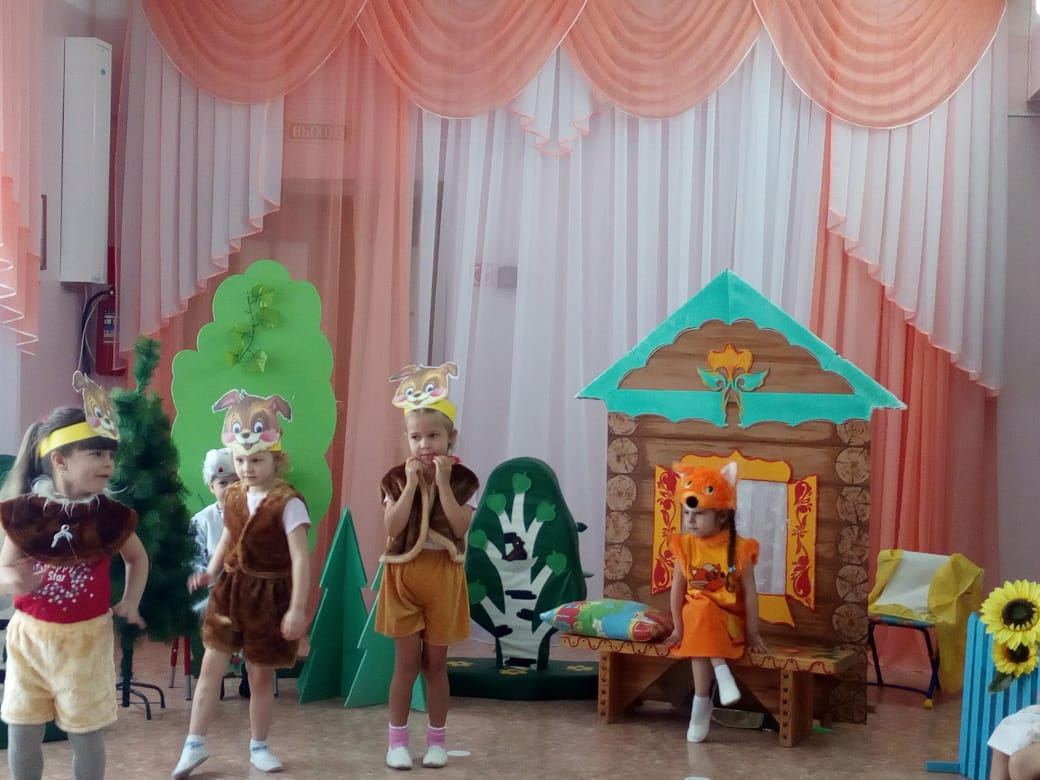 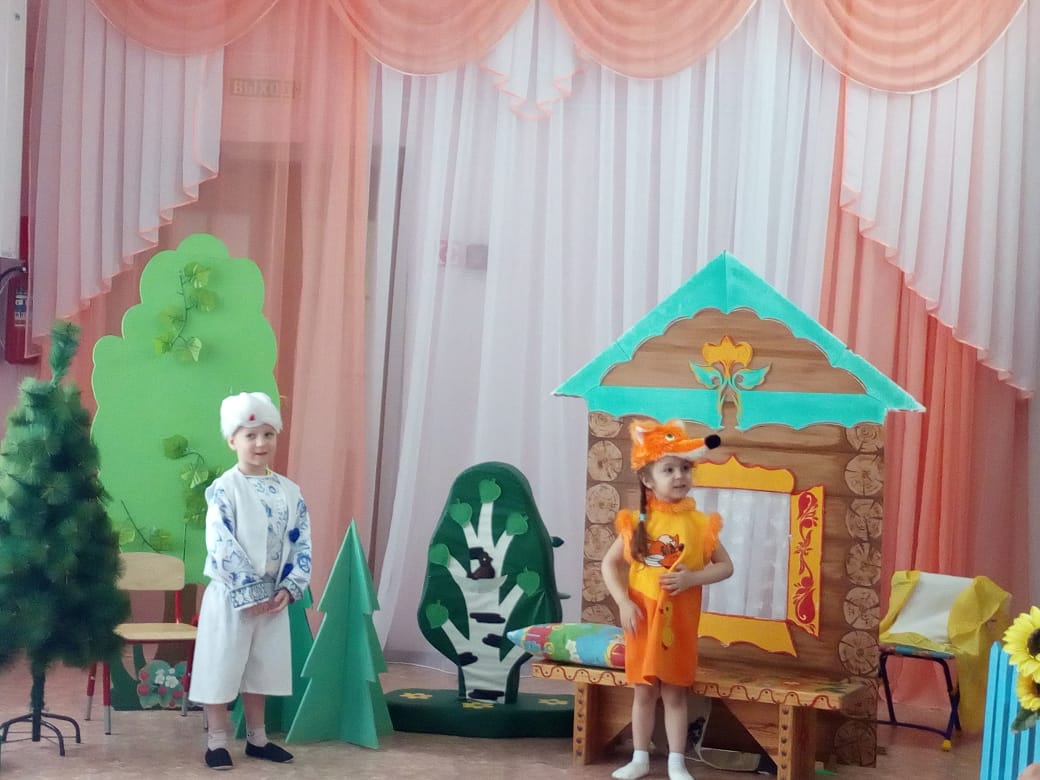 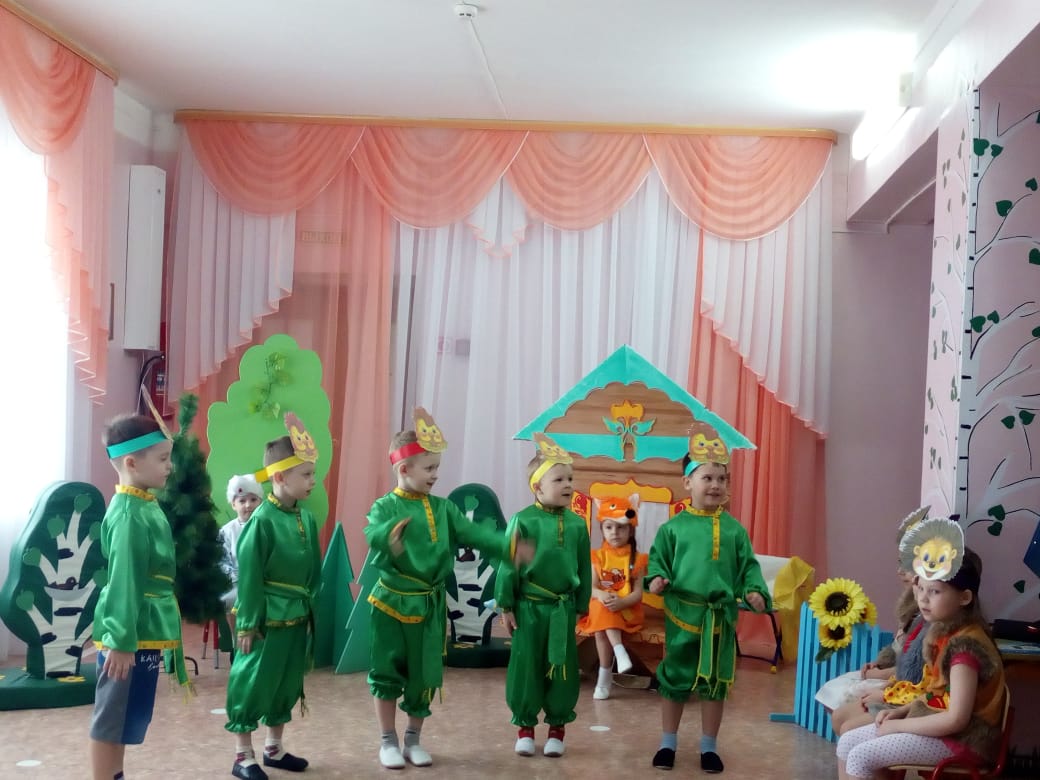 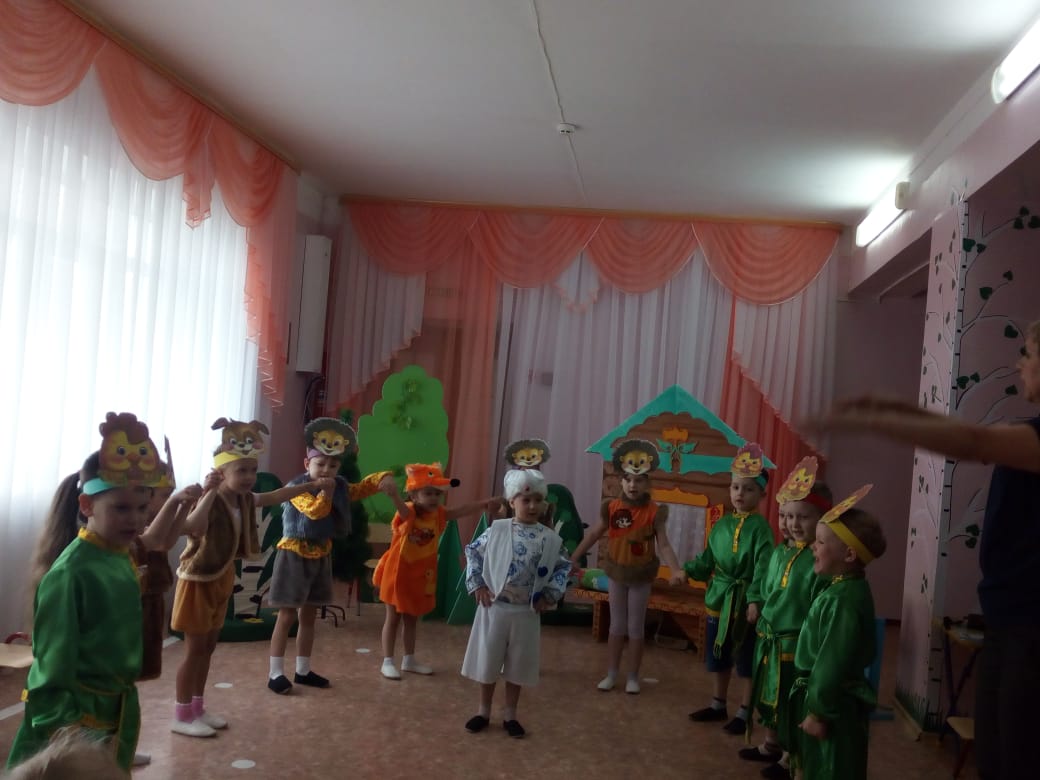 Подготовила: руководитель театрального кружка «Балаганчик»                        воспитатель 1кв. категории Трофимова Наталья Александровна.